Livestock Evaluation CDEPurposeThe purpose of the Livestock Evaluation Career Development Event is to provide a competitive event for agricultural education students, emphasizing skills in livestock evaluation, selection, and management as taught through the agricultural education curriculum.The objectives of this event include: Understanding and interpreting performance data based on industry standards; Selecting and marketing livestock that will provide increased economic returns;Communicating industry terminology effectively; and Identification of criteria used in grading livestock.  SponsorThe Livestock Evaluation CDE is sponsored by the North Carolina Cattlemen’s Association and Horace Johnson as a special project of the North Carolina FFA Foundation.State Event SuperintendentThe superintendent for this event is Mr. Jason Davis, State FFA Coordinator, Agricultural and Extension Education, NCSU, Campus Box 7654, Raleigh, NC 27695 Phone: 919.515.4206 Fax: 919.513.3201.  
Email: jason_davis@ncsu.eduEligibility and General GuidelinesThis event is open to all FFA chapters and FFA members in good standing.  FFA Members may not participate in a Career Development Event that leads to a state level event after July 1, following their high school/early college graduation.  Members winning a previous state event in this area or that have participated in a previous national event in the area are ineligible. Teams shall consist of three or four members. Four scores will count towards the team total (A three-member team will earn a zero for the 4th score). No alternates are allowed in the state events.  Any alternate found participating in a state event will result in a team disqualification.FFA members in good standing may also participate as individuals in this event.  A chapter may have up to two members participate as individuals as long as the chapter does not have a team participating in the event.  Their scores will only count toward individual recognition, and will not be tallied as a team score. The use or possession of cellular phones, Personal Digital Assistants (PDA’s) or any other mobile electronic communication device is prohibited during any state-level career development event.  Any violation of this rule by any team member will result in total team disqualification.

Any member found cheating in any state-level career development event will result in total team disqualification for that event.

Dress CodeParticipants are required to follow the North Carolina FFA Career Development Event Dress Code.  A ten percent reduction in the total team score will be taken if a participant violates the dress code. Participants are allowed to wear long pants, an appropriate shirt with a collar or an appropriate high school or FFA t-shirt.
Procedures for Administering the EventPlacing Classes (50 points per class)Using Universal Form A, 7 classes of four animals will be placed on type. Where possible, there will be one class each of breeding cattle, market cattle (includes cattle used for grading and fat cattle used for placing), breeding sheep, market sheep or lambs, market swine, breeding swine, and meat goats.A maximum of 15 minutes will be allowed Contestants will be permitted to view the animals from all angles but will not be permitted to handle the animals (with the exception of market lambs).A perfect score is 50 points per class. Oral Reasons (50 points per class)Oral reasons will be required for two classes of animals to be designated by the contest official(s).One of the two classes will be on breeding animals.  Production data will be provided on breeding animals and may be used in presenting oral reasons.  Students will not be penalized if they choose not to use production data in their reasons.  Breeding animal oral reasons will rotate between breeding heifers in odd years and breeding swine in even years.  Contestants will have 15 minutes to place this class.A maximum of 15 minutes to prepare reasonsTwo minutes to deliver the oral reasonsContestants may use their placing card while giving reasons. No other notes will be permitted.A perfect score for reasons is 50 points. Visual Observations & Production Data (20 Points)Students will be asked 10 multiple-choice questions on one class of breeding animals.The oral reasons breeding class should not be used for this activity.  Students will have 15 minutes to place the class using form 2 and answer the questions.Each question will have a value of 2 points each Team Activity (100 points)A keep/cull class of animals will be evaluated and count as one score for the team.This class will be composed of 8 animals and team members will select four animals to keep from the class based on visual appraisal and/or performance/production data.  Each team will use one scorecard.  This activity is worth 100 points and is added one time to the entire team scoreScoring7 Placing Classes		        50 points/class2 Oral Reasons		                     50 points/setVisual Observations		        20 pointsTeam Activity		       	        100 pointsProcedure for Determining the State Event Winner When Scores are TiedIn the event a tie score exists, the following methods will be applied in sequential order until the tie is broken:Compare the total team scores for the team activity component and the higher scoring team is the winner.  Compare the total team score for oral reasons on breeding animals.  Compare the total team score for the next oral reasons class.Compare the total team score for the visual observations portion.If these methods fail to break the tie, co-winners will be declared and a run-off event will be held to determine which team will represent North Carolina at the National FFA Convention.  The run-off event will follow the same rules as the state event. Procedure for Determining the State Event Winner When Scores are Tied for individual participantsTies in scores between individuals will be broken by comparing the oral reasons scores for breeding animals, followed by the additional oral reasons class and followed by the visual observation score.  If the scores remained tied declare co-winners.State AwardsThe following awards will be presented annually at the state FFA convention provided sponsorship is available:State Winning Team$500, first place team plaque & team pins	Second Place Team	Second place team plaque & team pins		Third Place Team Third place team plaque & team pinsNational Career Development Event ParticipationState winning teams advancing to the national career development event will be automatically registered for the national event.  It is the responsibility of the FFA Chapter Advisor to complete all necessary national certification and waiver forms and return them to the state FFA Coordinator by the assigned due date.State winning CDE teams that choose not to participate at the national level should contact the state office by Sept. 1 prior to national convention.  Teams that fail to inform the state office prior to Sept. 1 will be ineligible to participate in that same CDE for the next year (chapters may appeal to the State FFA Board of Directors). Teams that do not compete at the National Convention will be required to pay back the $500 travel award.BibliographyFor more information see the National FFA Career Development Events Handbook.Supplemental InformationA non-refundable event registration fee that includes the meal will be required of all pre-registered teams.ORAL REASONS SCORECARDParticipant No. _______________________________Participant Name: _____________________________Class No. ___________________________________Class Name _________________________________Your Placing ______-______-______-______(Posture, clarity in speaking, confidence, convincing)_______				(Max 12)Proper use of Terms_______(Max 10)Accuracy of Statements (based on what the participant saw)_______(Max 10)Importance of points covered (reasons for placings, crucial points covered, complete explanation or reasons)_______(Max 18)		TOTAL ______________				(Max 50)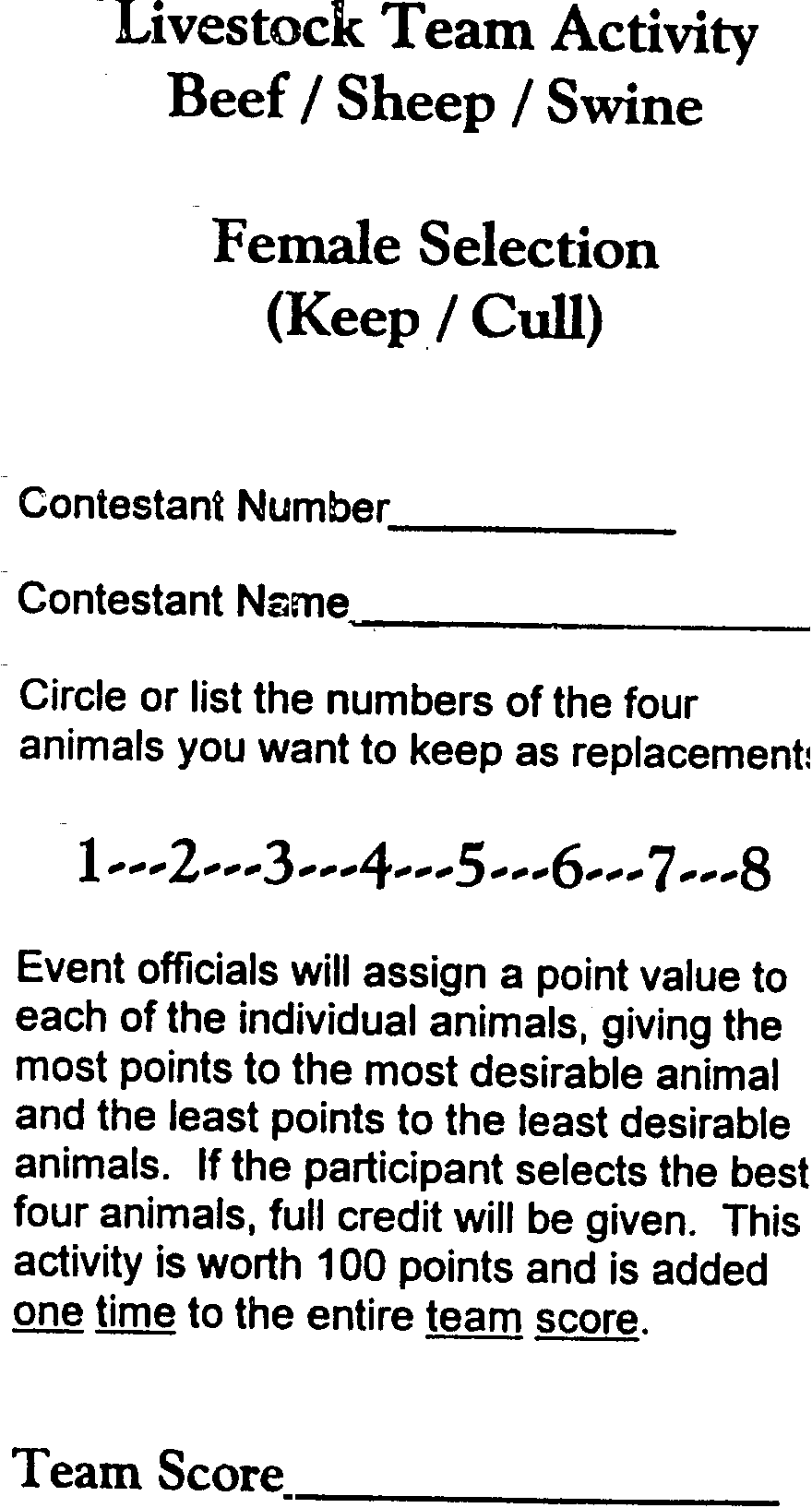 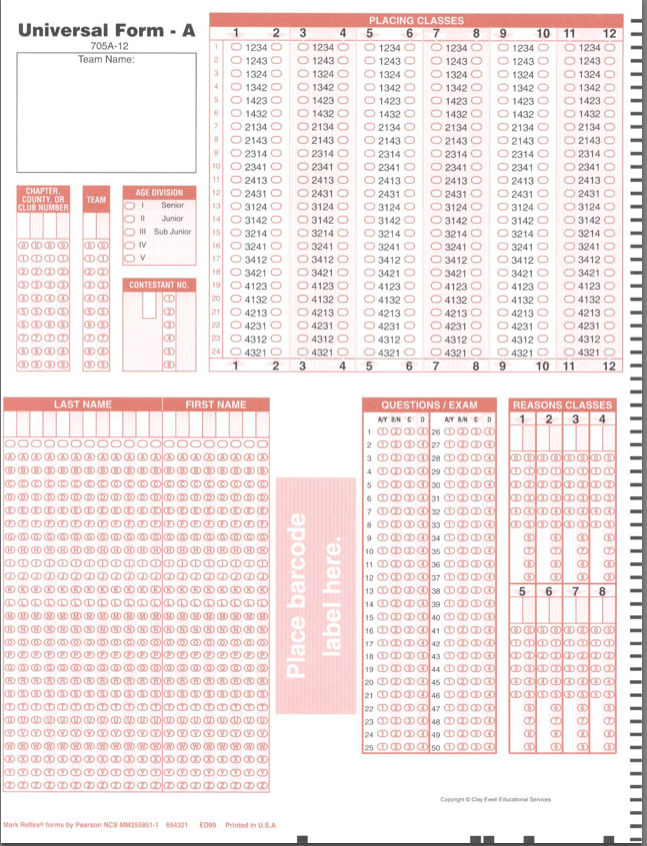 